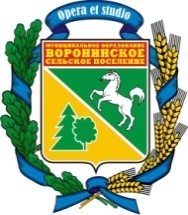 МУНИЦИПАЛЬНОЕ ОБРАЗОВАНИЕ«ВОРОНИНСКОЕ СЕЛЬСКОЕ ПОСЕЛЕНИЕ»АДМИНИСТРАЦИЯ ВОРОНИНСКОГО СЕЛЬСКОГО ПОСЕЛЕНИЯПОСТАНОВЛЕНИЕ«28» марта  2022 года                                                                                          №  23О проведении аукциона на право заключения договора аренды нежилого помещения, находящегося в собственности Муниципального образования «Воронинское сельское поселение».В соответствии с Федеральным законом № 131-ФЗ от 06.10.2003 года «Об общих принципах организации местного самоуправления в Российской Федерации», на основании Устава Муниципального образования «Воронинское сельское поселение», Администрация Муниципального образования «Воронинское сельское поселение»ПОСТАНОВЛЯЕТ:1. Предоставить в аренду на аукционе:1.1. Нежилое помещение, площадью 110,0 кв.м., расположенное по адресу: Томская область, Томский район, деревня Воронино, улица Центральная, 74 (детальное расположение, целевое назначение указаны в аукционной документации (приложение);2. Администрации Муниципального образования «Воронинское сельское поселение», в соответствии с действующим законодательством, организовать и провести аукцион на право заключения договора аренды нежилого помещения;3. В целях проведения аукциона утвердить аукционную документацию на право заключения договоров аренды в отношении объектов, являющихся муниципальной собственностью Муниципального образования «Воронинское сельское поселение» (приложение);4. Контроль за выполнением настоящего постановления оставляю за собой.5. Постановление вступает в силу со дня подписания.И.о. Главы поселения                                                                               Т.С. Орешкина 